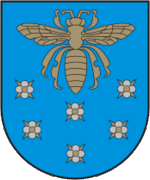 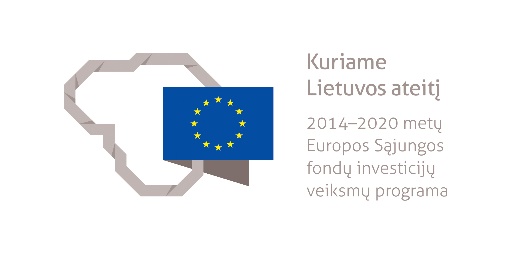 VARĖNOS MIESTO VIETOS VEIKLOS GRUPĖVYTAUTO G. 12, VARĖNAPAPILDOMAS KVIETIMAS REZERVINIŲ PROJEKTŲ SĄRAŠUI SUDARYTIpagal 1.1.1 veiksmą „Bendrųjų socialinių paslaugų, įskaitant maitinimo organizavimą, asmens higienos ir priežiūros paslaugų organizavimą, psichologinės pagalbos bei pagalbos į namus organizavimą, teikimas socialinę atskirtį patiriantiems asmenims, skatinant jų socialinę integraciją Varėnos mieste“1.Vietos plėtros strategijos pavadinimasVarėnos miesto 2016-2020 metų vietos plėtros strategija (aktuali redakcija nuo 2020 m. kovo mėn.)2.Vietos plėtros strategijos teritorijaVarėnos miestas3.Vietos plėtros strategijos tikslasDidinti bendruomenių socialinę integraciją, išnaudojant vietos bendruomenių, verslo ir vietos valdžios ryšius.4.Vietos plėtros strategijos uždavinys, veiksmas (-ai), kuriam įgyvendinti skelbiamas kvietimas teikti vietos plėtros pasiūlymus (toliau – Kvietimas)1.1. uždavinio „Mažinti Varėnos miesto bendruomenės narių socialinę  atskirtį per bendruomenių inicijuojamas veiklas“ 1.1.2. veiksmas „Bendrųjų socialinių paslaugų, įskaitant maitinimo organizavimą, asmens higienos ir priežiūros paslaugų organizavimą, psichologinės pagalbos bei pagalbos į namus organizavimą, teikimas socialinę atskirtį patiriantiems asmenims, skatinant jų socialinę integraciją Varėnos mieste“.5.Vietos plėtros strategijos planuojami rezultatai (tikslo, uždavinio, veiksmo, kuriam įgyvendinti skelbiamas kvietimas)Sumažėjusi Varėnos miesto bendruomenės narių socialinė atskirtis;Padidėjusi naujų socialinių paslaugų pasiūla ir esamų prieinamumas;Išaugęs savanorių skaičius Varėnos mieste.6.Kvietimui numatytas finansavimas-7.Didžiausia galima vieno projekto finansavimo lėšų suma32 375,00 Eur8.Tinkami vietos plėtros projektinių pasiūlymų pareiškėjai bei partneriaiGalimi pareiškėjai:Viešieji juridiniai asmenys, kurių veiklos vykdymo vieta yra vietos plėtros strategijos įgyvendinimo teritorijoje ar besiribojančioje teritorijoje;privatūs juridiniai asmenys, kurių veiklos vykdymo vieta yra vietos plėtros strategijos įgyvendinimo teritorijoje ar besiribojančioje teritorijoje;savivaldybės, kurios teritorijoje įgyvendinama vietos plėtros strategija, administracija.Galimi partneriai:viešieji juridiniai asmenys, kurių veiklos vykdymo vieta yra vietos plėtros strategijos įgyvendinimo teritorijoje ar besiribojančioje teritorijoje;privatūs juridiniai asmenys, kurių veiklos vykdymo vieta yra vietos plėtros strategijos įgyvendinimo teritorijoje ar besiribojančioje teritorijoje;savivaldybės, kurios teritorijoje įgyvendinama vietos plėtros strategija, administracija;savivaldybės, kurios teritorija ribojasi su teritorija tos savivaldybės, kurioje įgyvendinama vietos plėtros strategija, administracija.9.Reikalavimai projektams (tikslinės grupės, būtinas prisidėjimas lėšomis, projekto trukmė ir kt.), remiamos veiklos, tinkamoms finansuoti išlaidosTikslinės grupės –  socialinę atskirtį patiriantys gyventojai (socialinę atskirtį patiriančių gyventojų grupių pavyzdžiai pateikiami PFSA 4 priede); o vykdant PFSA 10.1.3 papunktyje nurodytą veiklą – gyventojai (vykdant PFSA 10.1.3 papunktyje nurodytą veiklą socialinę atskirtį patiriantys gyventojai turi sudaryti ne mažiau kaip 50 proc. visų šios projekto veiklos dalyvių);Pareiškėjai turi prisidėti ne mažesniu kaip 3 proc. nuosavu įnašu (pinigais, nekilnojamu turtu arba savanorišku darbu). Projekto veiklas vykdančių projekto vykdytojo ir partnerio organizacijų darbuotojų darbo užmokesčio ir susijusių kasmetinių atostogų bei darbdavio įsipareigojimų, apskaičiuotų ir išmokėtų už darbo laiką, kurio metu darbuotojai vykdė projekto veiklas, išlaidos yra tinkamos kaip nuosavas įnašas.Tinkamų ir netinkamų finansuoti išlaidų kategorijos nurodomos Projektų finansavimų sąlygų aprašo 47 punkte.Remiamos veiklos - bendruomenės inicijuojamos veiklos, skirtos gyventojų esamai socialinei atskirčiai mažinti:bendrųjų socialinių paslaugų, (pvz.: maitinimo, transporto, asmeninės higienos ir priežiūros paslaugų organizavimo, sociokultūrinių, savipagalbos grupių), specialiųjų socialinės priežiūros paslaugų (t. y. pagalbos į namus, psichosocialinės ir intensyvios krizių įveikimo pagalbos, socialinių įgūdžių ugdymo ir palaikymo) ir kitų reikalingų paslaugų socialinę atskirtį patiriantiems gyventojams teikimas;socialinę atskirtį patiriančių gyventojų socialinių ryšių bendruomenėje stiprinimas (renginių, užsiėmimų organizavimas, vykdymas ir (ar) kita);Projektų trukmė – ne trumpesnė kaip 12 mėn. ir ne ilgesnė kaip 24 mėn.10.Vietos plėtros projektinių pasiūlymų atrankos kriterijaiProjektiniai pasiūlymai vertinami pagal  dvi kriterijų grupes:1. Bendruosius vietos plėtros projektinių pasiūlymų atrankos kriterijus;2. Prioritetinius vietos plėtros projektinių pasiūlymų atrankos kriterijus. Vietos plėtros projektinių pasiūlymų bendrieji atrankos kriterijai ir už prioritetinius kriterijus skiriami balai yra nurodyti „Varėnos miesto 2016-2020 m. vietos plėtros strategijos projektinių pasiūlymų vertinimo ir atrankos vidaus tvarkos apraše“ (toliau – Aprašas). Juos turi atitikti visi projektiniai pasiūlymai.Prioritetinius vietos plėtros projektinių pasiūlymų atrankos kriterijus Varėnos miesto VVG valdyba patvirtino 2020-05-11 savo sprendimu, protokolo Nr. X. Jie pridedami prie kvietimo11.Vietos plėtros projektinių pasiūlymų pateikimo terminas Nuo kvietimo paskelbimo (2020 m. gegužės 12 d.) iki 2020 m. gegužės 21 d. (įskaitytinai) 15:00. Siunčiant registruotu paštu projektinio pasiūlymo pateikimo data laikoma išsiuntimo registruotu paštu diena. 12.Vietos plėtros projektinių pasiūlymų pateikimo būdasProjektiniai pasiūlymai priimami adresu Basanavičiaus g. 40, Varėna, pasirašant projektų registracijos lape.Projektiniai pasiūlymai turi būti įteikti pareiškėjo asmeniškai (jei pareiškėjas yra juridinis asmuo, vietos projektinį pasiūlymą gali įteikti pareiškėjo vadovas arba jo darbuotojas). Teikiama vietos plėtros projektinio pasiūlymo (su apraše nurodytais priedais) originalas ir 1 (viena) kopija. Elektroninės paraiškų ir jų priedų versijos pateikiamos el. paštu adomas.t@gmail.com.13.Susiję dokumentaiVarėnos miesto 2016-2020 metų vietos plėtros strategija – http://varenosmiestovvg.lt/veikla/varenos-miesto-pletros-strategija/ (redakcija, galiojanti nuo 2020 m. kovo mėn.)Varėnos miesto 2016-2020 metų vietos plėtros strategijos projektinių pasiūlymų vertinimo ir atrankos vidaus tvarkos aprašas – http://varenosmiestovvg.lt/teises-aktai/;Priemonės „Spartesnis vietos plėtros strategijų įgyvendinimas“ projektų finansavimo sąlygų aprašas (PFSA) – https://www.e-tar.lt/portal/lt/legalAct/ae8d03500a7111e9a5eaf2cd290f1944     arba http://varenosmiestovvg.lt/teises-aktai/;Vietos plėtros strategijų atrankos ir įgyvendinimo taisyklės - https://www.e-tar.lt/portal/lt/legalAct/a4af9c70a26f11e58fd1fc0b9bba68a7/XVoVHVAeKX arba http://varenosmiestovvg.lt/teises-aktai/;Projektų finansavimo ir administravimo taisyklės - https://www.e-tar.lt/portal/lt/legalAct/f44986504ed411e49cf986e1802f1de9/ICMIEeTdey;Fiksuotieji įkainiai taikomi projektų finansavimo sąlygų aprašuose: fiksuotųjų įkainių nustatymo pagrindimai ir fiksuotųjų įkainių nustatymo tyrimų ataskaitos -https://www.esinvesticijos.lt/lt/dokumentai/supaprastinto-islaidu-apmokejimo-tyrimai    14.KontaktaiAdomas Taraskevičius, Varėnos miesto VVG strategijos administratorius, el. p. adomas.t@gmail.com, tel. 868571717.15.Papildoma informacijaInformacinis seminaras projektinių pasiūlymų rengėjams vyks  2020 m. gegužės 14 d., 13:00 nuotoliniu būdu, transliuojant viešoje Varėnos miesto VVG Facebook paskyroje.Asmeninės konsultacijos teikiamos kasdien nuo 9:00 iki 18:00 val. tel. 868571717.